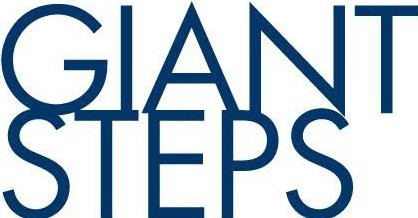 Therapeutic Equestrian Center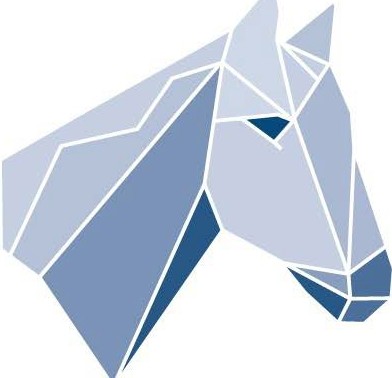  25 YEARS OF CHANGING LIVES • 1998-2023  